7. tjedan psihologije u Poreču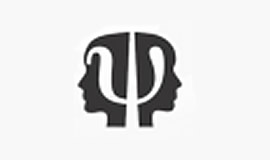 U Hrvatskoj se obilježava 7. tjedan psihologije u periodu od 17.-23.2.2014. Cilj tjedna psihologije je posao psihologa učiniti još bližim građanima , učiniti ga vidljivijim, pokazati kako psiholozi u svojim zajednicama mogu biti u funkciji građana i kako mogu doprinositi većoj kvaliteti života svih građana u zajednici. 7. Tjedan psihologije i ove godine se obilježava diljem RH i u Poreču. Psiholozi okupljeni oko projekta Zdravi grad Poreč ali i u odgojno obrazovnim ustanovama Poreča  veću su godinama na specifičan način u  funkciji podrške mentalnom zdravlju građana našeg grada, sigurnosti i stabilnosti građana Poreča i Poreštine i to na razne načine: radom u gradskom Savjetovalištu za djecu, mlade, brak  i obitelj Zdravog grada, organizacijom predavanja, radionica, okruglih stolova, zaštitnih preventivnih programa za djecu, mlade, roditelje i čitave obitelji, edukacijom građana putem medija i stručnih tekstova te na razne druge načine. Psiholozi Poreča doprinijeli su ukupnoj razini svijesti  građana o važnosti brige za  osobnu sreću, psihičku stabilnost i zdravlje, za emocionalnu stabilnost, zdrav rast i razvoj  vlastite djece, pokazali da postoje stručnjaci koji pomažu građanima u lakšem suočavanju sa stresom i životnim teškoćama te da su životni problemi prolazni i lakše prebrodivi uz pomoć stručnjaka. Porečki psiholozi realiziraju niz zaštitnih preventivnih programa za siguran i zdrav rast i razvoj djece našeg grada te osiguravaju podršku starijima, bolesnima, osobama s invaliditetom. I ove godine psiholozi Poreča će se prigodnim stručnim tekstovima u pisanim medijima, radio emisijama i predavanjima obratiti građanima i obilježiti tjedan psihologije.Zdravi grad PorečVrijeme/mjestoAktivnost/ voditelji18.2.2014.
13.20-14.00
Radio Centar PorečMentalno zdravlje i tko se bavi problemima mentalnog zdravlja
Nataša Basanić Čuš, psihologinja19.2.2014.
13.20-14.00
Radio Centar PorečUloga psihologa kod teškoća prekomjerne tjelesne težine / emocionalno jedenje
Marijana Rajčević Kazalac, psihologinja20.2.2014.
10.00-12.00
Zdravi grad PorečSuradnja tima Zdravog grada i tima za zdravlje Istarske županije u segmentu implementacije programa prevencije prekomjerne tjelesne težine na području Istre, u prostorima Zdravog grada Poreč, M. Gioseffi 421.2.2014.
11.00-14.00
Zdravi grad PorečRadionica za stručne suradnike Zdravog grada sa područja Poreštine, Art terapija, voditeljica Ana Božac, psihologinja, u prostorima Zdravog grada Poreč, M. Gioseffi 4
(prijave s ograničenim brojem stručnih sudionika)